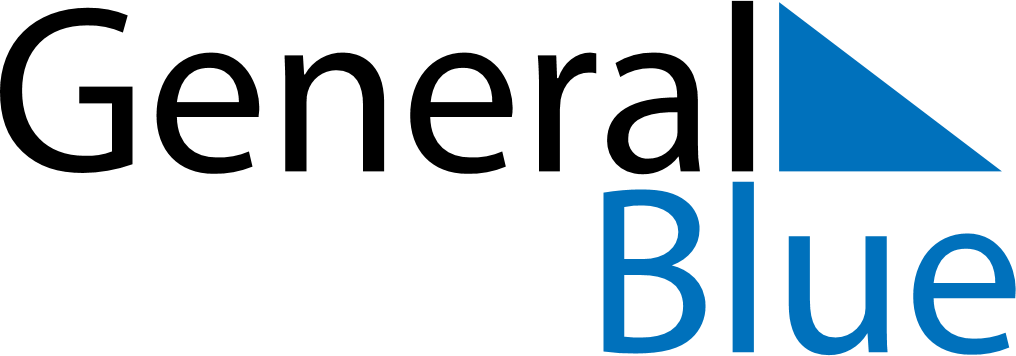 June 2024June 2024June 2024June 2024June 2024June 2024June 2024Ko Kha, Lampang, ThailandKo Kha, Lampang, ThailandKo Kha, Lampang, ThailandKo Kha, Lampang, ThailandKo Kha, Lampang, ThailandKo Kha, Lampang, ThailandKo Kha, Lampang, ThailandSundayMondayMondayTuesdayWednesdayThursdayFridaySaturday1Sunrise: 5:45 AMSunset: 6:54 PMDaylight: 13 hours and 8 minutes.23345678Sunrise: 5:45 AMSunset: 6:55 PMDaylight: 13 hours and 9 minutes.Sunrise: 5:45 AMSunset: 6:55 PMDaylight: 13 hours and 9 minutes.Sunrise: 5:45 AMSunset: 6:55 PMDaylight: 13 hours and 9 minutes.Sunrise: 5:45 AMSunset: 6:55 PMDaylight: 13 hours and 10 minutes.Sunrise: 5:45 AMSunset: 6:56 PMDaylight: 13 hours and 10 minutes.Sunrise: 5:45 AMSunset: 6:56 PMDaylight: 13 hours and 10 minutes.Sunrise: 5:45 AMSunset: 6:56 PMDaylight: 13 hours and 11 minutes.Sunrise: 5:45 AMSunset: 6:57 PMDaylight: 13 hours and 11 minutes.910101112131415Sunrise: 5:45 AMSunset: 6:57 PMDaylight: 13 hours and 11 minutes.Sunrise: 5:45 AMSunset: 6:57 PMDaylight: 13 hours and 11 minutes.Sunrise: 5:45 AMSunset: 6:57 PMDaylight: 13 hours and 11 minutes.Sunrise: 5:46 AMSunset: 6:58 PMDaylight: 13 hours and 12 minutes.Sunrise: 5:46 AMSunset: 6:58 PMDaylight: 13 hours and 12 minutes.Sunrise: 5:46 AMSunset: 6:58 PMDaylight: 13 hours and 12 minutes.Sunrise: 5:46 AMSunset: 6:59 PMDaylight: 13 hours and 12 minutes.Sunrise: 5:46 AMSunset: 6:59 PMDaylight: 13 hours and 12 minutes.1617171819202122Sunrise: 5:46 AMSunset: 6:59 PMDaylight: 13 hours and 12 minutes.Sunrise: 5:46 AMSunset: 6:59 PMDaylight: 13 hours and 13 minutes.Sunrise: 5:46 AMSunset: 6:59 PMDaylight: 13 hours and 13 minutes.Sunrise: 5:47 AMSunset: 7:00 PMDaylight: 13 hours and 13 minutes.Sunrise: 5:47 AMSunset: 7:00 PMDaylight: 13 hours and 13 minutes.Sunrise: 5:47 AMSunset: 7:00 PMDaylight: 13 hours and 13 minutes.Sunrise: 5:47 AMSunset: 7:00 PMDaylight: 13 hours and 13 minutes.Sunrise: 5:47 AMSunset: 7:01 PMDaylight: 13 hours and 13 minutes.2324242526272829Sunrise: 5:48 AMSunset: 7:01 PMDaylight: 13 hours and 13 minutes.Sunrise: 5:48 AMSunset: 7:01 PMDaylight: 13 hours and 13 minutes.Sunrise: 5:48 AMSunset: 7:01 PMDaylight: 13 hours and 13 minutes.Sunrise: 5:48 AMSunset: 7:01 PMDaylight: 13 hours and 13 minutes.Sunrise: 5:48 AMSunset: 7:01 PMDaylight: 13 hours and 12 minutes.Sunrise: 5:49 AMSunset: 7:01 PMDaylight: 13 hours and 12 minutes.Sunrise: 5:49 AMSunset: 7:02 PMDaylight: 13 hours and 12 minutes.Sunrise: 5:49 AMSunset: 7:02 PMDaylight: 13 hours and 12 minutes.30Sunrise: 5:49 AMSunset: 7:02 PMDaylight: 13 hours and 12 minutes.